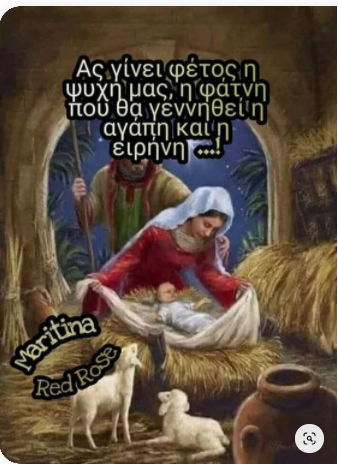 Το νέο μας κείμενο είναι «Το φλουρί του φτωχού»  και η «Ιστορία της βασιλόπιτας» σ. 35-39 (β’  τεύχος χοντρό). Βρείτε το κείμενο πατώντας εδώ.http://ebooks.edu.gr/ebooks/v/html/8547/2005/Glossa_ST-Dimotikou_html-empl/index2_02.htmlΔείτε εδώ πληροφορίες για τον δικό μας Αϊ-Βασίλη, τον Μέγα Βασίλειο:https://www.ekklisiaonline.gr/nea/agios-vasilios-o-megas-o-vios-tou-ke-to-ethimo-tis-vasilopitas/Δείτε εδώ πληροφορίες για τον μύθο του σύγχρονου Αϊ-Βασίλη. https://www.iefimerida.gr/stories/i-istoria-toy-ai-basili-agios-nikolaosΠατώντας εδώ  μπορείτε να στολίσετε ένα χριστουγεννιάτικο δέντρο on line:https://www.abcya.com/games/make-a-christmas-tree Σημαντικό:   Αύριο στο  μάθημα  -  που  θα  διαρκέσει ως την 3η ώρα-  θα  χρειαστείτε  το  τριγωνάκι  σας !!!Αυτά για σήμερα παιδιά μου !Τα λέμε αύριο !Να είστε καλά!Κ. Έφη